This transmission is a confidential communication intended only for the private use of the intended recipient(s) and may contain information that is proprietary, legally privileged, confidential or otherwise legally protected. Accordingly, any dissemination, duplication or publication of the information contained in or attached to this communication is strictly prohibited. If you have received this communication in error or without authorization, you are hereby notified that any dissemination, publication or other use of any of the information contained in or attached to this communication is strictly prohibited. If you have received this communication in error, please contact the sender by reply transmission and delete and destroy the original communication and all copies thereof without reading or saving them in any manner. 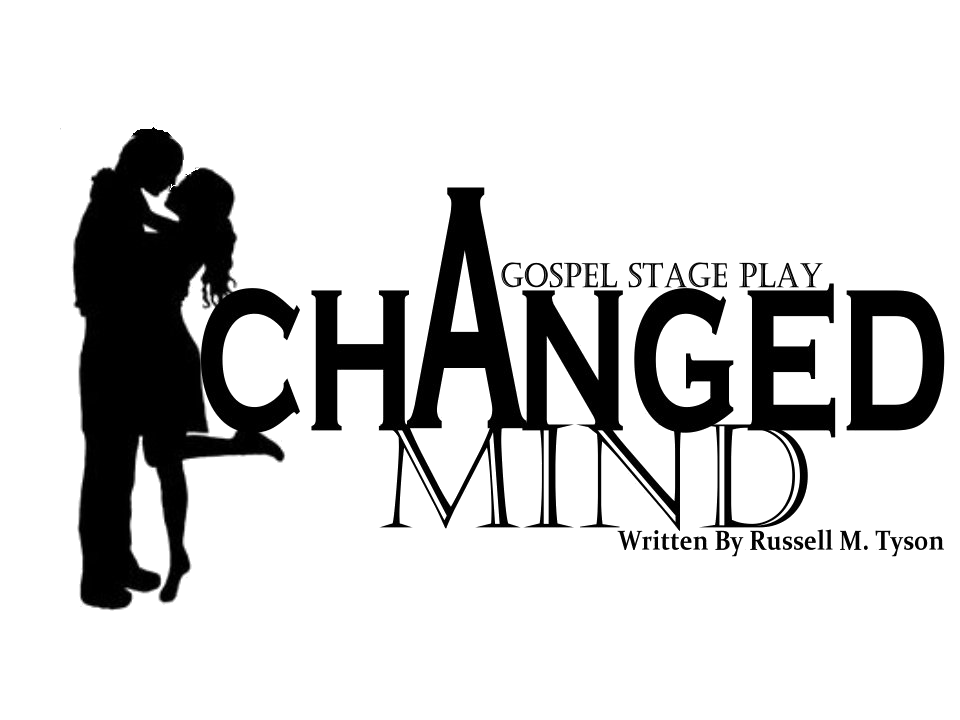 OPENING SCENE – AFTERNOON – “WHEN THE DOOR OPENS” [RODNEY, ELAINE] Rodney enters the stage from the bedroom looking for his briefcase... Rodney walks center stage pacing.    Rodney: Man, what did I do with my briefcase? (Sighs) I need a drink... there is too much going on. [Door Bell] 	  	 	 	 	 	 	  Rodney    	 	 	 	 	I tell you, Jehovah Witness just doesn’t care    	 	 	 	 	what area they go in! Man, I moved out of the    	 	 	 	 	hood to get away from them. Damn. They even come    	 	 	 	 	to Alpharetta.  (Goes to open door) (Rodney opens door) 	 	 	 	 	 	 	  Rodney 	 	 	 	 	 	I don’t believe in God! Oh, Elaine.   Elaine Hello, Rodney! How are you BOSS?  (Elaine enters to stand in front of sofa)   Rodney Elaine, why are you here? You should be at the studio, WORKING.   Elaine I am working, I was enjoying the aroma of your office. I always loved the smell of Tom Ford on your body.   (Elaine begins looking around)   But, I came across this  Hands Rodney the briefcase)     	 	 	 	 	I know you have so much going on in your life    	 	 	 	 	right now.   Rodney Well, Thank you!  	(Begins walking to the bar)   	 	  	 	 	 	 	You care for a drink.   Elaine (Walks over to Rodney) Rodney, where is the “family?”   Rodney Dana, she took the kids to the mall.    Elaine Oh really!  (Walks to sofa and sits down pulls skirt up)  Rodney, I have been meaning to talk to you about  something.    Rodney Elaine, I can’t afford right now to give you extra money or anything. (Elaine gives sign to Rodney to sit on sofa)(Rodney sits in chair)   Elaine Rodney, every time I am with William I always think of you!  (Walks over behind Rodney)  	 	 	 	 	 	And I know you think about me, as well!    Rodney I am sorry! But, unlike you, I am very happy at home. I don’t need to picture no one else but my WIFE. I am not you all. 0A 	 	  Elaine Who is you all?   Rodney You men and women who manipulates us good people to fall in love, causing us to hurt that causes us to fall in you all shoes.  	 	 	 	 	 	 	  Elaine  	 	 	 	 	Rodney, we all make mistakes.  You know I love    	 	 	 	 	you! I am not asking you to leave your wife or    	 	 	 	 	anything of that matter.  Just know I am very    	 	 	 	 	happy at home as well.  I was thinking to spice    	 	 	 	 	both our marriages up, you and I can have that    	 	 	 	 	very discreet rekindle.  So, take it like this,    	 	 	 	 	you can have your cake and your ICE CREAM too. 	 	 	 	 	 	 	  Rodney  	 	 	 	 	Elaine, one thing you should know.  I am lactose    	 	 	 	 	intolerance! I can’t handle the bull that you are    	 	 	 	 	trying to bring to the table.  So, with that this    	 	 	 	 	is what I need for you to do as my SECRETARY.      	 	 	 	 	Get the hell out of my house and don’t you come    	 	 	 	 	or call my house, unless, I request you too. And    	 	 	 	 	remember my HIStory is just that, MY STORY!  Have    	 	 	 	 	a good day, Elaine.  	 	 	 	 	 	 	  Elaine 	 	 	 	 	 	You are kicking me out.  	 	 	 	 	 	 	  Rodney 	 	 	 	 	 	I have not raised my foot up yet. Good Bye. (Rodney escort Elaine out the door… goes to the bar fix him another drink. (He sits on sofa and begins working out of his briefcase and suddenly falls asleep.) [SCENE] ACT II SCENE 1 – AFTERNOON – “THE LIVES OF THE WATKINS”  [DANA, TINA, JACOB II, TAMARA, MONICA II] Dana walks into the living room in her everyday house wear... She begins cleaning the end table while humming “Amazing Grace”)  [Door Bell 2R]   Dana (Stops humming and yells)  Hold on, I am coming! (Dana opens door…)   Tina & Dana (Begins screaming)  Oh my God!    Dana (Excited)  Oh my God! Tina! Come in. Girl, you look fabulous!  (Tina walks in and Dana leads her to the sofa)   Dana (Shocked)  Girl, you look great!   Tina (Looks Dana up and down)  I would say the same, but girl, Dana! You look like you have been fighting in Iraq and you are not winning.    Dana 	Whatever! I have been maintaining my house!  	     Tina Well, I do see that! I just love your home! You and HIM must be doing great.  How is your law firm going?   Dana Girl! That was given up 9 years ago!    Tina Oh, when you got married?   Dana Yep, Rodney told me that he wanted me to just stay home and be his loving wife, and be ready when he comes home so he can cater nights with me. But, you know I had to pray on that thang!   Tina  Oh, really! You prayed!    Dana Yes, you know me, got to stay in prayer! And girl, being married! You need all the prayer you can get!   (Under breath) If I could only turn back the hands on time! (wipes the center table) 1A 	  Tina That’s Cute! Because, you know, you and I have not talked since__ Oh my God!    Tina & Dana The day of the wedding!    Tina When you had me in that loud purple gown, singing, “Loving, You!” I wanted to sing, “I Heard It through the Grapevine.” 	 	 	 	 	 	 	  Dana  	 	 	 	 	Tina, you looked beautiful as always! And it was    	 	 	 	 	not loud!    Tina (Aside) Why is it always the bride picking out the most horrible bridesmaids' gowns! And never think the dress is ugly. Dana, the dress was ugly. God knows it was! I tell you, you brides are selfish!    Dana (Concerned)  How was I selfish?   Tina You put me in that loud and ugly dress, that no man wanted me! You just had to have all of the attention. That’s how you brides are! (Sing) But, I had a sewing grandmother and I learned how to cut my patterns. Thank you, Jesus. Child, I cut that dress up caused I liked the fabric and made me something sexy! Yes, ma'am!    Dana (Laughing)  Girl, please! I can’t believe you! (Pause) (Dana cleans end table, Tina looks at her strange)   Dana Anyways, how did you find me?   Tina  	 	Well, since my sister lost communication with me    	 	and I knew that I needed to see her! I decided to      	come and visit___   Dana (Interrupts and in shocked)  Visit? Where are you living now!   Tina Girl, I had to get out of Atlanta! Too many people moved here! It was just too rough here! Bills increasing, jobs decreasing, churches are emptying and the clubs expanding, cost of living went sky high and minimum wage remained the same! Then, the mayor taking pension money from school teachers and firefighters. Then, they put the teachers in prison for trying to help a child and themselves.  I can’t have Atlanta blood on my hand.  And you know if someone would truly shoot up a church house then I know they would shoot me up too! No place is safe but Atlanta I don’t want my World Changed like that.  Then this Hollywood of the ignorant! They can have it.  Don’t judge my character from these “reality” shows. The Atlanta we know. Baby, we were rough but we was together.  We knew unity. HELLO SOMEBODY.   Dana (Smiling) I know that’s right!    Tina Then, I went through this stage of depression another reason I left. You know my mom passed. By the way, my best friend was not there for me! (Under breath) She got married and left me behind!   Dana Don’t go there! (moves the flower around) 	  	  Tina (laughs)  1B 	Anyways! I put all that behind me, to check up on   Tina Sure, let me get a rum and coke! Without the rum! (Smiles) (Dana stands there in confusion) Girl, just a coke!    Dana I was about to say. Okay! I’ll be right back! (Dana exit stage left... Tina goes to the wall stage-front... to admire the awards) 	(OFS)   	 	 	How are my parents?   Tina (Aside) If you were to leave this fool, call and check on them you would know. (Yells) They seem to be doing great! But worried! (Dana walks in with 2 glasses... one with coke and one with ginger ale mixed with coke)   Dana (Concerned)  Worried! Did they say why they were worried!  (Tina stands with a shameful facial expression… Dana goes in a deeper concern) 	 	 	 	 	 	 	  Dana 	 	 	 	 	 	Tina, what is going on? Talk to me! 	  	 	 	 	 	 	  Tina (Walks slowly to Dana)  Well, Daddy D and I were talking, while your mom    	 	 	 	 	was cooking! About how we’ve grown and how they    	 	 	 	 	had us in church every day. I told your mom that    	 	 	 	 	I reached the calling that she always told me    	 	 	 	 	that I had. That’s when we began to talk about  	  	 	 	 	 	YOU!   Dana What do you mean?   Tina (Very Caring) Dana, thinking back over our lives! You and I always prayed together, enjoyed life together! You know we are like sisters. That’s why I call you my sister! Your parents! You know I love them as my own for your mom is a second mom to me. So, you know I would do anything for them. Dana your 1D 	parents reached out to me and flew me here to talk to check on you.   Dana (Angry)  What?   Tina (Angressive) Dana, she told me that you don’t attend church anymore, nor do you call to check on them! And that you gave up your successful law firm, just to be married to Richard! Nine years, Dana… From 35 years of covering, guiding and loving you… you didn’t push it away Dana you threw it out and you never thought to check on them.    Dana His name is Rodney and I know! But, being here taking care of the house, my husband and my kids I don’t have time for all that! Then, Rodney became this big time music producer! The interviews, travel, late night work! I don't have time!    Tina (Angry)  You don’t have time to serve your God! But, time for a man! Then, you don’t have time to pick up the phone to man! Then, you don’t have time to pick up the phone to say, “Mom, Dad, how are you?” You know I love you, but sis… [SONG INTRO: “IS IT WORTH YOUR SOUL”] sis, tell me...is it worth it! (Tina goes into Song, “Is It Worth Your Soul”) (Pause... Dana is crying in Tina’s arms... Main door opens... Tina and Dana jumps, Dana wipes her tears... Jacob runs into the house goes to upstairs...dropping his books) Dana (Yelling with tears) 1E 	Jacob, stop running in this house! 	   	 	 	 	  Jacob  	(Running upstairs)   	I would but I got to go to the bathroom! Tina Well, the man has to go to the bathroom!  (Laughs) Was that, little Jacob, your things son?   Dana Yes, that is my, HUSBAND’S son, the big Jacob! He dance choreographer of the Red Carpet Boot Camp!   Monica Oh, my God! What about it’s daughter__   Dana One more time, Tina! But, Monica! She should have come in with Jacob. But, she’s truly grown now. That is the one who causes me so much pain! She is truly a cancer. Cause, girl! Monica, she is a pain that chemo just can’t get rid of. 	  	 	 	 	 	 	  Tina 	  	 	 	 	 	She can’t be that bad… (Monica and Tamara walk in)   Tamara (Shocked)  Monica, I can’t believe you had done that!   Monica Tamara, I only did what any other woman would have done!   Dana Hi, Monica! Hi, Tamara! How was your day? (Monica rolls her eyes at Dana)(Tina looks at Monica and looks concerned at Dana)   Tamara It was very long, with a little excitement!   Dana Really, tell me what was so exciting about it! (Walks towards Dana and Tina)    Tamara Oh my God! Mrs. Watkins___   Monica (With Attitude)  None of your business! Come on Tamara! Let me show  	(Looks at Dana)  	 	WHAT MY DAD BOUGHT ME? (Tina, Dana and Tamara looks at Monica... Monica walks to Tamara and pulls her arm to go upstairs... in the way of dodging Dana.)(They go upstairs)   Tina Oh my!    Dana Don’t you say it!   Tina I wasn’t! But, can I ask a question!   Dana (Attitude)  What is it, Tina?   Tina Hold on, don’t catch an attitude with me! I’m not the teenage girl, who just disrespected you!  (Turns her head away from Dana)   Dana (Attitude)  You’re right.  I am sorry! Oh my God girl.  Exhale Dana. Okay, Tina what is your question.   Tina You’re telling me! Randy continues to buy her things and she’s disrespecting you like that. He can’t say he doesn’t see it, I saw it and I it was only 2 minutes of being in the room with her. 	  	  Dana No! In this case, she says that, but RODNEY, he so busy at the studio that he’s not able to anything for her. So, the money he gives me, I go out and buy her some things. But, Monica has her mind set to believe that I am with her father just because of his fame and money.   Tina So, you are buying her all this stuff and getting nothing but disrespect!  	(Tina pulls out cell phone)   	 Hello, Bravo! I have a reality show for you,    	called “Dumb Ass.” I will call back my friend is    	creating the storyline.  	  	 	 	 	 	 	 	Dana 1J 	 	 	 	 	 	Really, Tina!  you like it was the last days. Then, she told my mom! She sat you down and talked to you about disrespect! Then, she got up and beat you like tomorrow was NOT promise! Girl, I felt sorry for  you!  	 	 	Dana Tina, I just feel it, you are itching to say something. Go, go ahead 	 	 	Tina I don’t have anything to say! (Pause) But, instead of trying to be a friend! You need to stand up and be that parent! I don’t care if you are the stepmother! When that thing married you, he made you the queen of this castle! And that little girl there, who thinks she is grown, is just like you in your dad’s house. The princess! All she is needs is to be loved, guided and supervise! Not, run over a grown WOMAN. Who has already walked in her shoes! 1K 	God said, in his word, “Spare the rod, hates the    	child.” Child, if you love her YOU better beat    	her.  Child, I have heard and seen enough! Remember,    	what I said! But, I have to go; I got a dinner    	date!  (Dancing in excitement)  And of course, I am wearing my purple revised  gown!  (To audience with attitude) 	 	 	 	 	 	 And yes, I can still fit it, after 9 years! (Goes into purse)  	Here is my number! Call me anytime! But, I will    	 	 	 	 	stop by before I leave!    	 	 	 	 	To back to Virginia! 	 	 	 	 	 	  	 	Dana 	  	 	 	 	 	Okay girl.  (Tina and Dana hugs... Tina leads to exit stage main door...Dana follows to lock door.)(Jacob comes from upstairs rubbing stomach...)   Jacob (Singing)  I feel so much, better! Don’t go in the restroom for an hour or so… 	  	 	Dana (Laughing)  Boy, move! Cause, you won’t be feeling anything, if you don’t get these books up!   Jacob Okay! Okay! (Jacob picks up books off floor and place them on the desk...) So, Dana! I meant momma! What were you and Tina crying about?   Dana (Shocked)  You remember, Tina! 	  	  Jacob Why Shouldn’t I? Those sexy lips! With, that long silky hair! That big juicy _   Dana (interrupts) Shut up! You were only 6 years old! 	  	  Jacob I was born a man! So, I always knew what to look for! 	  	 	Dana (Laughing)  Jacob, boy! Get out of my face and go study! (Jacob smiling... grab books and begins to walk up steps…Singing and dancing: Tina, Who can sex you like me)(Reach the top of step)  Nobody!   Dana Lord, have mercy, that boy! Don’t know what do with him! (Walks to table gets a magazine and sits on sofa)(Begins looking in magazine... and Dana looks at clock...)  	  	 	 	 	 	 	 	Dana   	 	 	 	 	Oh my! How time passes! I got to cook dinner    	 	 	 	 	before Rodney gets here.  (Monica and Tamara walk downstairs with Monica caring a gym bag.)    Tamara (Concerned) Monica, how could he? You got to tell someone!    Dana(Attitude)  Tamara, who can I tell! Cause, I truly can’t tell my dad!   Tamara Tell, Mrs. Watkins!  Monica (Attitude)  I refused to tell her anything! She is not my mother! She’s a NO body! Who pretends to love my dad, just because he has the fame and the money! She doesn't love him! Tamara  Well, IF she doesn’t love your dad She surely shows (Jacob walks downstairs... with her back towards steps) 	  	 	 	 	 	for you! And your sexy brother!  (Jacob walks behind Tamara, wrapping his arm around her waist)   Jacob So, you think I’m sexy! Come to my room, I can show you better than what I can tell you! (Walks away in a seductive way) refreshers! 	  	 	 	 	 	 	 	Jacob 	  	 	 	 	 	How would you know?  	 	 	 	 	 	 	 	Monica (Attitude)  	  	 	 	 	 	Boy, nobody wants that appetizer! 	  	 	 	 	 	 	 	Jacob   	 	 	 	 	Monica, you better watch it! Before, I pull those    	 	 	 	 	pieces out! It’s nothing but glue and thread. You   	 	 	 	 	know what... you fake Chris Brown got beat by  	  	 	 	 	 	Rhyanna reject. (Tamara begins laughing...)(Jacob walks to Monica, laughing and hugs her)  	  	 	 	 	 	 	 	Jacob 	  	 	 	 	 	I love you, but you are stupid! 	  	 	 	 	 	 	 	Tamara 	(Under her breath)   	Got that Right! (Monica looks at Tamara... Tamara turns away) Monica  	 	 	Jacob, are you going to take us over Tamara’s     	 	 	house?  	   	Jacob When, did the boycott start again? That, the man  had to take the women everywhere they want to go!  Man, I tell you, let me go get my keys. 	  	 	Monica Boy, shut up and take us over there!   Tamara Please. (Jacob leaves to go upstairs) 	 	 	 	 	 	That boy is so stupid!   Monica Pay him no attention... he was attacked by some crows and they nibbled to his brains. Once, they finished, he had nothing left. But, you got to love him!    Tamara He’s a sweet heart! (Dana walks in the living room from kitchen... wiping hands with rag) 1N 	  Dana Oh, Tamara! Are you staying for dinner, too? 	  	 	Tamara  Mrs. I would love too…   Monica (Attitude) No, we are going to stay at her house tonight!   Dana(Attitude)  No, you are not! You did not ask your father or me!    Monica Girl, please!    Dana(Slightly Angry)  Let me tell you something, Monica! I am sick and tired of you disrespecting and disobeying me!   	 	 	 	 	 	 	Monica (Aggressive)   	 	 	 	 	Well, get out! Dana Excuse me, Tamara! I’m sorry you have to see this side of me. (Tamara goes to sit on sofa and pulls out her phone)   Dana You know what! Monica! I married your dad for better or worst!   Monica And you are the worst.    Dana And you my dear is truly the worst! Yet, I love you enough to allow you to keep your teeth in your mouth. But, you are driving me to knock them all out!   Monica Dana, if you ever touch me, you will be locked up!   Dana You remember this! You SPOILED. CONCEITED, 1R UNEDUCATED PRE SCHOOL being of a woman! When I moved into this house___   Monica (interrupts) My daddy’s house!   Dana I became Queen of this castle! You are ONLY your dad’s little princess... So, as long as I am here, I am the ruler. Do I make myself clear? Monica(Angry and Attitude)  Remember that the princess always replaces the queen!  (Monica snaps her finger at Tamara and walks out of main door...) 	 	 	 	 	 	Tamara, be a sweetheart and grab my bags. (Dana walks away, and sits on sofa... with the act of a head ache)   Tamara Mrs. Watkins, I am sorry! I will talk to her! (Dana nods her head in agreement and pain... crying)(Jacob comes rushing down the stairs with keys)   Jacob Are you ok?   Dana(Depressed with head down)  I’ll be okay! Just go!   Jacob Well, know that I love you!  	  	 	 	 	 	 	  Dana(Looks up)  	  	 	 	 	 	I love you too... but just go! (Jacob exit stage through main door) (Dana Crying...kneeling)  [MUSIC INTRO] 	 	 	 	 	 	 	 	Dana (Crying)   	 	 	 	 	I am here on my knees, pleading for your    	 	 	 	 	forgiveness, God!  Lord, it’s me! I know that you have not heard from me in a long time. But, it’s me, Dana. I really need more of your grace, I can’t bare this no more. I need you to intervene in my life right now God. Lights fade out with vocalist [SCENE] SCENE 2 – LATE MORNING – “DRIFTING ON THE MEMORIES” [DANA, RODNEY] (Lights.... Rodney walks in the house... very quietly...)(He goes and place his bag on the stage right floor of the sofa...and his folder of papers on the center table. Putting his keys on the desk in a quiet motion)  Rodney Man, I am starving! (Rodney goes outside...)(Dana walks downstairs in a slow manner in her silk robe, elegant heel house shoes)(She notice Rodney is home by his bag... she stands on step, looking around for Rodney)   Dana (Quietly but loud)  Rodney! Rodney! (Continues downstairs)  Rodney.  	(To herself)   	 	I know I heard something. Rodney. Monica.   	  	 	  	 	 	Jacob. (Grabs bottle)  	 	I don’t like these types of games. Who’s    	 	 	 	 	here? (Rodney walks into the living from, from kitchen... with a plate of food) (Kisses Dana on the cheek after scaring her... goes and sit on the sofa) 	   	Rodney Hey, baby!    Dana (Scared) Rodney, don’t do that! You almost saw Jesus! Because, I was this close of knocking the hell out of you!   Rodney You wouldn’t do that would you baby!   Dana Would you like to replay it? So that, I could act like its not you!   Rodney Baby! I’m sorry! (laughs)  Why are you up, baby?   Dana Because I’m tired of going to bed alone!  	  	 	Rodney Baby, you know we got this new group that we need to do something with! We got big plans for them!   Dana I know baby! No, I heard you come in. Already couldn’t sleep. So, I came down to cuddle with you and get me some warm milk.   Rodney Okay, you were missing Big Daddy!   Dana Oh I do! I think about him every time you and I are together... (Smiles)    Rodney(Shocked) Say What?   Dana Boy, I am just joking!   Rodney You better be!  Baby, go ahead and get your warm milk!   Dana I am!  (Dana walks to the kitchen...) (Rodney continues to eat and do paperwork) [Phone Rings] Rodney Man, who would be calling here after twelve... (Rodney answers the phone)  	 	Hello! Why in the hell are you calling my  	  	house__ (Rodney looks towards kitchen Nervous) Are you trying to ruin me?  Yes, you are! I told you to never call my house. (Dana walks in with a glass of milk)   Rodney Yeah man, I know the feeling.    Dana Baby, guess who stopped by__ Rodney Yeah, man! You got the wrong number!  (Dana walking to sofa...sit next to Rodney. Rodney drops phone on sofa) 	 	 	Dana Who was that, baby?   Rodney  Some dude, looking for some girl name, Charlene!   Dana (laughing) I remember those days, giving the wrong number to the guys that I had no interest in! Rodney Yeah, I know! You had done it to me! 	  	 	 	Dana 	  	I sure did! Lord, knows you were a jerk! 	 	Rodney But, look at who you are with now! Dana That’s only because God had to change my mind and my attitude!   Rodney Stop playing! God had nothing to do with you and I getting together! You had fallen in love with sexy producer. And those other guys couldn’t provide what I provide.  (Looks down at pants and smiles) Dana Trust and believe it! That was NOT the case!  Rodney  Whatever you say, Baby! Dana  Let’s Drift back to the memories! You were a man with DREAMS of being a big time producer! Who actually had fallen off the face of the earth! Then, God brought you back in my life. I helped build your career and you, my loving husband, was established with an already made family! Sorry, that God took your baby momma.  Rodney So, you bringing up what you had done. Then, you want to say God did it? Dana Rodney, it took God and everything in his power for me to even consider you to be in my life. I see where this is heading! I am going to bed now... we are not going to bed like this. (Dana walks to the stairs)(Rodney starts back on his papers… Dana stops) 	 	 	Dana Are you coming? 	 	 	Rodney Once, I finish with all this paperwork, then, you will be in my arms. 	   	 	 	 	 	Dana  {Dana shakes her head)  Okay, baby! Oh, by the way... I need for us to    	 	 	 	 	sit down because we really need to talk! 	   	 	 	 	  Rodney 	  	 	 	 	 	Okay, baby... (Rodney grabs folder) (Dana goes up stairs... down stage right)   Rodney Man! That was close... (Rodney places phone on phone base) (Jazz Music Up Tempo Effect) Music plays... Lights Fades outs [SCENE] SCENE 3 – LATE MORNING – “CAN I TALK TO YOU” [RODNEY, TINA, DANA, JACOB II, MONICA II, TAMARA] [DOORBELL RINGS 3] (Rodney comes downstairs with nothing on but a pair of boxer briefs… Rodney answers door on third ring)   Rodney Dang, I am coming!    Tina Hello, is Dana, here? (Tina aggressively invites herself in and goes to sit on sofa)   Rodney Yeah, she’s here! You would be!   Tina Sir, it’s me! Tina!   Rodney I don’t recall but you can come on it and have a seat! 	(Yelling)  	 	 	Dana, a Tina is here! (Rodney goes into the kitchen...)   Dana(Yelling)  I will be down in a minute!   Tina(Yelling)  Girl, hurry up!   Dana(Yelling)  I am coming! Girl, wait! (Dana walks downstairs, wearing a fitted short dress and heels)   Tina Alright now! That’s my girl, Dana! That must have been my sister, Ceelee that I saw on yesterday, cause she shol’ was ugly!  (Dana goes and hit Tina in a joking manner... Tina dodges Dana’s hit while laughing)   Dana 3A Whatever! How are you this morning? 3B 	he’s a MAN of God. Anyways, we went out to dinner! The typical    	dinner date! Girl, why did this man have my order already    	place, when we got there!    Dana How did he know what to order? All of my favorite.   Tina Dana, I was wondering about that too! Girl, check this! At the conference my sister in Christ and I, was sitting at our table. And you know that high- class bland food they serve to us broke blacks. Trying to make us feel we are living grand.    Dana Yeah, the food that no one really eats. Yeah, Anyways!   Tina Well, you know me! Always got something to say!    Dana Yes, God!  	  	 	Tina (Stares at Dana) When, the waitress came and asked what we wanted, I started naming things that I wanted. Collards, mac and cheese, dressing with dark brown gravy. Because, girl, you know I got this body from nowhere but eating Grandma’s cornbread and NOT a dinner roll. Dana Girl, you are stupid! 3C 	  Tina Why was he sitting behind me that day? Girl, everything that I told the girl I wanted he had for me last night. Nice size portion. Because, I know he wasn’t trying to call me fat. Hello. Anyways…   Dana Sounds like a catcher. When is the next date? When can I meet him? 	  	 	 	 	 	 	 	Tina (Calm and looks at Dana likes she’s crazy) 	 	 	 	 	 	Child, I am not interested!   Dana Tina, you enjoyed him, he’s a man of God and all this other stuff.   Tina Girl! That was the flesh ALL SO excited. But, I don’t know, the spiritual connection wasn’t there.    Dana Tina! Now, you just said he was a man of God!   Tina Now, Dana, you know! NOT all men and women who attend spiritual functions are there for the seeking of spiritual growth. Its either two or three things! One, its routine for them! Two, they are looking for love or three. Just there to keep up drama!   Dana Now, you don’t have the ALL power of knowing!   Tina But, when my spirit is corrupted, then... I have to question things!   Dana That is your problem! You think every man is the wrong man. You said Rodney was the wrong guy for me!   Tina Oh, I still say that!   Dana Yet, I am still happy with him! (Tina picks up magazine)  3D   	 	 	 	 	 	 	Tina 	  	 	 	 	 	This is such a good picture of me!   Dana Don’t do me!   Tina Love you!    Tina So, Dana, dear! Where are you going this morning? Looking like you work on MLK!   Dana Whatever Tina, I am going to the mall! (Rodney comes out of kitchen to go upstairs with a piece of toast)   Dana Oh, Rodney! You remember, Tina! Don’t you! (Rodney looks in confusion) This is my best friend, Tina! She was the Maid of    	Honor for our wedding.   Rodney Oh, how are you? Long time! You look totally different. Actually, ten times better. (Tina charges at Rodney, Rodney run upstairs. With Dana running in front of Tina)   Dana Excuse him! He was up all night doing paperwork.    Tina  It’s no problem.  	(Yelling)  	 	 	I don’t like him anyways!   Dana Tina!   Tina The truth shall set me free! 	  	Dana (sighs) Tina, would you like to join me to make it a girl’s day out? We can go to the mall and just enjoy ourselves like we used too.   Tina I would love too! But, first you have to change clothing!  (Tina sits on sofa) 3F 	  Tina Because when he say that he wants a divorce! I don’t want my name to be in it.   Dana Girl, please! No one is getting a divorce! Not in this house!   Tina  Okay, you question my spirit! But, I am never wrong!   Dana Girl, come on here! 	(Yelling)  	 	 	Rodney, I am leaving to go to the mall, now! 	 	 	 	 	  	Come on, Tina!   Tina I like the sound of that! Can we go to Nordstorm Rack? I need the expensive for the inexpensive. I don’t have a man with money.   Dana Stop judging them and you can, Ms. Holier than Thou! Come on here. (Dana and Tina walks off stage through the main door...) (Jacob walks downstairs in Basketball shorts and wife beater.)(Jacob goes into the kitchen...pause... Jacob comes from kitchen upset... Jacob walks back upstairs.)   Jacob Can a growing man, get a decent meal! What about the children? (Monica and Tamara walk in... Monica is carrying her gym bag.)   Tamara So, Monica! Are you going to talk to your dad or Mrs. Watkins, about what is going on?   Monica First, her name is Dana! And yes, I will talk to my dad about it! 	  	 	Tamara I’m not going to disrespect her like that! Not like you do! But, Monica! I don’t care who you are going to talk too! But, you need to talk to someone!   Monica I said, I will! [CAR HORN]   Tamara Oh my God! My parents have no patience! (Rodney walks downstairs...catching Monica and Tamara’s attention...)   Monica(Excited)  Hi, daddy!   Tamara Hi, Mr. Watkins!   Rodney Hey, baby! Hi, Tamara!  [CAR HORN]   Tamara Let me go!   Monica Ok, girl! (Tamara quickly walks out...closing the door)(Rodney comes from the kitchen with a glass and goes to bar)   Monica Daddy! I need to talk to you!   Rodney I can’t right now, baby! I am busy!   Monica (Yelling)  Daddy, I really need to talk to you! (Rodney turns around to Monica upset)   Rodney Who in the hell do you think you’re talking to like that? (Rodney slaps Monica falls on floor) Don’t you never talk to me like that in my house! (Jacob comes from upstairs looking down...)(Rodney walks upstairs looking at Jacob... as Jacob is looking at him in disappointment.)(Jacob goes to help Monica up, she’s holding her face, crying)    Jacob(Comforting)  Come on, sis! We will make it through it! 	  	 	 	 	 	 	 	Monica (Crying and holding her face)  	  	 	 	 	 	Jacob! All I wanted to do was talk to him!   Jacob I know!   Monica How would you know? Whenever you want to talk to him, he’s there for you! I bet if I was standing here on fire, he wouldn’t do anything, but walk over to that bar and grab himself a drink!   Jacob Monica, you know dad loves you just as much as he loves me!   Monica No, I don’t Jacob! Look at what you have and what I don’t have. Jacob, dad bought you a car!   I don’t even know how to drive. He gives you a    	hundred dollars more when you get a C on your    	report card. And I get straight A’s!   Jacob Come here, Monica! Monica, I know that I am always clowning on you    	and everything. But, I have never known that you    	were feeling like that! I thought you just hated    	the fact him and Dana are together!   Monica I hate that too!    Jacob You hate everything!    Monica Jacob, all I wanted to do is tell dad what happened to me!   Jacob What? Talk to me! Do make it quick, I have a date__ 3J 	  Monica(Pacing)  Jacob!    Jacob(Yelling and upset)  You talking about the boy, you suppose, to be dating! (Jacob goes to desk to get gun...storms out...)   Monica Jacob! Jacob! What are you about to do?   Jacob I am going to go take care of this! He has messed with the wrong family!   Monica No, Jacob! Jacob, No!  (Jacob walks out of door...)(Monica sits on sofa covering her face of where her Rodney slapped her)(Tamara walks in the door cheerful)  3K 	  Tamara Monica, girl! My parents said I can stay for a little longer.  (Pause)   	 	 	What's wrong with Jacob! He just stormed by me as    	 	 	 	 	though someone has stolen his last piece of    	 	 	 	 	manhood! I have never in my 5 years of knowing    	 	 	 	 	you guys for him to be like that! (Looks at Monica in concern) Monica, what is going on? Did you and Jacob get into a physical fight! If so, do you want me to call the police! They will come quicker if I call!   Monica(Depressed)  No, Tamara! Jacob and I didn't get into a fight! I told him about how I became pregnant. He just rushed out of here! With me carrying this baby. I just let him do what he do!   Tamara Now, out of all people! Why are you going to tell someone who is only 16? At that, you're older than him! What can he do?   Monica Tamara, I didn't want too! But, something unexpected happened, when I was trying to tell my dad.   	  	 	Tamara What? Tell me girl. What happened? How did it go? Monica In a whole different direction than what I thought it would go!   Tamara Ok, well! Most dads turn out that way when something happens to their daughters! For example! When Renae's boyfriend went off on her and beat her! Oh my god! Everyone just knew that Renae's dad was just going to call the police. But, he fooled everyone. He had gone over to the boy's house with a 9. Ready to just cut lose.    Monica Tamara, my dad didn't nor is he going after Redd! He turned around and slapped the hell out of me!  	  	 	Tamara Oh my God! Do you want me to call the police now?    Monica No, Tamara! I don't want NO police! I don't want anything! I just want to know where do, I go from here! Tamara Monica, there is nowhere for you to go! What you have to do? You have to believe in God! You have to know he is there for you! You have to understand that there is a purpose of your loneliness... your depression... your lost and confusion... For God has something in stored for YOU and the baby! Just talk to him!   Monica (Crying) I don't know how too!   Tamara  Just like you are talking to me, Just talk!  (Tamara leaves stage through main door)(Music intro – Talking To You) (Monica sits on sofa and holds pillow...begins crying) [SCENE] SCENE 4 – LATE AFTERNOON – “THIS CAN NOT BE HAPPENING”  [RODNEY, DANA, WILLIAM, ELAINE] (Rodney walks through main door)   Rodney(Yelling)  Baby, I’m home! Are you about ready? The limo will be here soon. 	   	 	 	 	Dana [OS from Bedroom]   	 	 	 	 	I am almost ready! I’ll be down in a second. Once    	 	 	 	 	we get in the car Rodney I think we should have a    	 	 	 	 	talk. (Rodney takes a deep breath and shaking head... while pouring a drink)[DOORBELL RINGS 2](Dana walking downstairs...adjusting her hair)   Dana I’ll get it baby! (Dana reaches door...doorbell rings again)[15 minute intermission call] (Rodney takes a deep breath and shaking head... while pouring a drink)[DOORBELL RINGS 2](Dana walking downstairs...adjusting her hair)   Dana I’ll get it baby! (Dana opens Door…)    William (angry) Hi, Dana!   Dana Hi, William! Come in, why don’t you!   Rodney What’s up, William? Coming to wish your brother luck for the Producer of the year award!   William (Angry) Don’t “what’s up” me, yo!   Rodney What is wrong with you, bro?   William Oh, now! I’m your bro! Dana(Concerned)  Rodney. William, what’s wrong?   William (Angry) Well, apparently! Your husband and my wife is not happy at home! And decided to rekindle their past!   Dana(Curious)  What are you talking about, William?    William Well, I didn’t find out, until the other night! When, something had awaken me from sleep and told me to pick up the phone to check on my parents! And, guess who was on the phone.   Dana William, what are you trying to say! What is going on?   William Dana, did you hear your phone ring at twelve, something in the morning? (Dana pauses and looks at Rodney) 	   	Rodney Baby, I don’t know what he is talking about! Yo, William! I don’t know what you are on, but, dude! I think you need to go! (Rodney begins to escort William to Door)   William Oh really, now! You thought you hung up the phone. Who is Charlene! (Dana stares at Rodney and begins to walk upstairs)   William Hold on, Dana!  (Dana turns around...William walks outside...Rodney grabs Dana. Dana snatches away from Rodney.)   Dana(Angry) Don’t you dare touch me!  	(Pause)   	 	 	The wrong number! (William walks in with Elaine...)   William(To Dana)  Dana, meet your step kids' mom, Elaine!   Dana Okay! William! Oh my God! Yes, the kids’ mom name is Elaine.  But, their mom is dead. She died in a car accident 11 years ago.  This is Elaine, she is just the secretary of the studio and your wife.    William Dana, I didn’t know either! All I knew was that they worked together in the studio. Rodney was Elaine's boss! That’s all! (Dana looks at Rodney) 	   	Dana Rodney?  Is this True? 	(Dana slaps Rodney)  	Tell me this is not true. (Rodney stands there... Dana slaps Rodney and walks away)  Dana This cannot be happening to me! I gave up what I love for you! My law firm, my family, my home. Church! Every DAMN thing! And for what! To find out, for the past 9 years of our marriage! The two years of our dating! You actually had me feeling sorry for you and these kids! 11 years Rodney! I’m, here believing that, this woman is dead! Died in a damn car accident! You have that much hatred for her to say she's dead! Yet, you are going to hire her to work for you. So, did you hire her to continue to have relations with her? Rodney, Elaine was at OUR wedding. Sitting on the    	front row! Next to William and your mother!  RodneyBaby, I don't know what William is talking about! I have not cheated on you!   William (Angry) I knew you were going to say, something like that!    Rodney (Aggressive) Man, because your marriage is failing! Don't come here trying to mess up mine. (Rodney charges at William... both begin to fight. Dana grabs and slaps Rodney in breaking up fight)   Dana You know what, Rodney! William didn't mess up our relationship! You did! When you didn't want to communicate with me! When, all your focus was in the studio. Well, let me tell you something! When, this piece of trash here, didn't want you! Apparently, she didn't it! Because, she left you to be with William! You had nothing to offer me! Yet, I had so much to offer you! Why don’t you just get out? (Rodney pauses and walks to door...Opens it and close back.)   Rodney You know what? Luckily, tonight is my award night and my limo awaits me, so I will leave for now. But, since I pay the bills here, put cloths on your back and fame for your name. I think it would be best for you to get the hell out of MY house by time I get back. (Rodney adjusts his tuxedo jacket put on sunglasses and exit through main door... Dana sits on sofa.)    William (To Elaine) How about you go and wait in the car? (Elaine exits through main door. William walks over to Dana) [MUSIC INTRO] William Dana, I know we don’t know much of each other like that. But, after hearing all the sacrifices you gave to him. I have to tell you.  (Lights fades into a spot light on Dana and William)(Dana runs off stage, to go upstairs set… Dana is packing her suitcase)(William Ends Song with exiting through main door) [SCENE] SCENE 5 – AFTERNOON – “FOR TRYING TO BE A FRIEND”  [MONICA, JACOB, TAMARA] (Monica sitting in chair reading magazine… she hears the door open she quickly hides magazine)(Jacob walks through the door)   Monica Jacob, where have you been?   Jacob Been here... been there... Been a little everywhere!   Monica Jacob, what did you do?   Jacob Umh... I went to school, ate lunch, got a date with this hot sexy chick...   Monica Stop playing with me! You know what I am talking about. [DOORBELL RINGS 3] (Monica goes to answer door... Jacob runs upstairs)   Tamara Oh my God, Monica! Where is Jacob?   Jacob He just ran up to his room... why are you looking for him?   Tamara Girl, I didn’t know that Jacob can throw down like that. MonicaWhat are you talking about?   Tamara You were not there! Your brother may clown you and everything. But, girl he has truly shown his love for you.   Monica Tamara, what are you talking about?   Tamara See if you were at school today, you would know!   Monica If I didn’t have to go to the doctor for this baby, I would have been at school.  	  	 	Tamara Oh yeah!  Anyways, girl... Jacob got up in Red’s face. The    	next thing I know, Jacob had knocked Redd into    	the lockers. I was going to call the police, but,    	I wanted to see this one.  Anyways, Jacob had to knock out at least two of  5A 	  	Red’s teeth. And broke his nose! Jacob was on it.  (Jacob comes down the stairs slow... Monica walks over slowly crying and hugs Jacob) Tamara Girl, there was no one able to pull Jacob off of him. I would have but I had on my two hundred heels and no sir... no one is not about to step on these shoes. And I just bought them too. Oh, I had on this cute little outfit custom made of course. Oh God, Store bought...  (Tamara turns around...walks over to Jacob acting like she has a microphone)   Tamara So, Mr. Watkins, are you retiring from dancing, to become a full time boxer now?  Jacob Tamara, shut up!   Tamara What are you going to do? Punch me!   Jacob and Monica Tamara. Go home! Tamara (To Audience) You see what you get for trying to a friend! You get kicked out! I tell you... (Tamara walks out... lights fade out) [SCENE] SCENE 6 – LATE AFTERNOON – “SPEAK LORD”  [MONICA, DANA, DONALD, MICHELLE, RODNEY] (Dana comes downstairs with suitcases)(Monica coming from the kitchen.)   Monica(Remorseful)  Ms. Dana! Can I talk to you?   Dana Monica, I have to go! I don’t have to time to hear your little smart comments. (Dana walks passed Monica to go to door...with Monica dropping her head.) (Monica turns to Dana when she reach door)    Monica Momma!  (Dana stops and turns around and looks at Monica)   Dana Monica, are you ok?   Monica Please, I need someone to talk too! (Dana places her suitcases on the floor and leads Monica to the sofa...)   Dana What is going on? MonicaI tried to talk to my dad about it!  [PHONE RING 2] Dana That must be my dad! Hold that thought!  (Dana answers the phone)   Dana (on phone) Hi, Dad! Come in for a minute! The door is unlocked. (Monica looks up at Dana)   Dana I hope you don’t mind talking in front of my dad! (Donald and Michelle walk in arguing and going up to Dana; He hugs her)(Monica sits there watching the bond between Dana and Donald.)   Donald Hi, sweetheart!    Michelle Hello, darling!    Donald Are you okay?   Dana Yes, sir!   Michelle Are you sure? 	 	 	 	 	 	Baby, Dana you tore up from the floor up!   Dana Yes, mommy!    Donald (To Monica) Hi, there little lady!   Monica(softly)  Hi! Dana Daddy! Mommy, this is Monica! You remember the little flower girl for the wedding!   Michelle Oh my! My have you grown! I remember when you barely talking!   Dana Monica, this is my dad, Mr. Reid! And my mother, First Lady Reid!   Donald Michelle, I guess our daughter has forgotten. See, when you introduce people you respectfully give them their proper sub heading.  (Gives Dana a sharp cut eye) 	  	 	 	 	 	I’m Reverend Donald Reid___  [SHOUT](Shouts)   Michelle Donald, sweetheart! There isn’t anything about that dance that is in the spirit!    Donald See, when the spirit hits, then, I just have to dance! Heyyyyyy!  [SHOUT](Shouts)   Michelle That is the spirit of attention! Now, get somewhere and sit down.  Dana (To Monica) You have to excuse these two! Sometimes, you just have to sit back and enjoy the love between them. Monica (smiling) It’s rather funny to me!    Donald There is nothing funny about the Holy Ghost!  [SHOUT](Shouts) Michelle Donald, if you don’t... I promise you I will lay hands on you and you will NOT be able to get up from it.    Donald Praise the Lord!  (Donald goes and sits on sofa)   Donald (To Monica) Such a beautiful smile!   Monica Thank you, Reverend Reid!   Donald No, baby, you just call me, grandpa!    Dana I’m sorry! But, she needed to talk to me about something!   Donald Well, okay! Is this something of a woman issue? If so, I can leave out.   Michelle Yes. Now, get the hell out! BYE!   Monica No, sir! It’s about my relationship with my dad. And me begging for her forgiveness!   Donald  In that case! Move Dana!  (Moves Dana to the side)   Donald Talk to me!    Monica (Disappointed)  Well, I was trying to tell my dad about what happened to me! The boy, that I am supposed to be dating, invited me to a party, on a Thursday. Two months ago. Donald and Michelle A school night! Okay!   Michelle Oh, Jesus!    Monica He was influenced by some other boys from the party to have sexual intercourse with me.  Donald and Michelle Sexual Intercourse! (Michelle begins anointing the house... Jacob walks in the house, calmly...)   Jacob What’s up, everybody?   Donald Is this the boy? (Donald charges at Jacob, having Dana to jump in front of Donald.)   Dana(Yells)  No!  Daddy, Mommy! This is Jacob! The ring bearer!   Donald okay, the one who dropped the ring somewhere and it took us nearly 20 minutes to find it. Had me outside sitting in the hot sun burning up! You owe me! 	  	 	 	 	 	How are you, son? Jacob I’m good!   Dana Jacob, this is my mother, First Lady Reid. And my daddy, the REVEREND D. Reid!   Donald Back to you, with your beautiful self!   Monica Grandpa! I am pregnant! I kept saying, NO! I kept saying, NO! I kept saying  (Monica slight faints) (Donald and Dana grab her before falling on floor and put her in the chair.)  	   	Dana Monica! Monica! Come on baby!  	   	Donald Come on sweetheart! You have us to talk to now. Come on!  	   	Monica(Crying)  But, the hurtful part was, I tried to tell my dad! But, he wouldn’t listen! And he slapped me! (Donald looks up at Dana...Dana is crying)   Michelle (Yelling)  In the name of Jesus!  	 	Dana Daddy, I didn’t know anything about this! (Monica and Dana is crying)   Donald Okay, baby! That will be handled! Now, you wanted to beg for Dana’s forgiveness!    Monica First, I want to say, I’m sorry about lying to you! And you too Jacob! (Jacob and Dana looks in confusion) 6H 	Daddy, told me to never tell neither one of you! Our mother is not dead! She is still living! I get to see her sometimes.  	(To Dana) 	The reason, I’ve been treating you the way I have  Ms. Dana. Because, it’s already challenging for me to live here with Jacob! For, our dad favors him. And by you being the woman in his life! There is no room for me! 	 	Dana Monica, I never knew you felt that way! But, I want you to know I never attended to replace you in your dad's life. If anything, I always tried to be there for you! 	   	Monica I know! I just wanted my dad attention! After, 17 years I would have thought he would grow in loving me. But, he never did.  	   	Donald Baby girl! I understand what you are saying. For, I too know how it feels to be replaced by someone from the outside. Especially, when, you feel you should be the most important person in their life! 	   	Jacob(Angry)  Hold up! Our mom is still living! 	   	Dana I know that! I found that out yesterday! That’s why I’m leaving today. 	   	Monica & Jacob NO! I’m sorry! You can’t leave! We need you!  (Rodney walks in the house in his suit...)   Rodney Hello, everybody! (Michelle Sings... Speak Lord)   Donald Dana, Go and get in the car! (Dana goes and gets her suitcases, slapping Rodney in face as she exit) I’m talking to you two as well! Don’t worry about clothing! I will buy you both some clothing. (Monica slaps Rodney as she exit. Jacob walks passed Rodney and push him towards center stage) Michelle, you too!   Michelle (Aggressive) The Devil is a liar and so are you! I’m getting ready to handle this one! (Donald pulls Michelle back)   Donald Rodney, let me talk you! Man to man! Sitting my title to the side!  	  	 	 	 	 	 	 	Michelle 	  	 	 	 	 	Not today you won’t!  	   	Donald Say what! 6J 	    	Michelle You are not about to put nothing to the side! You are a true man of the cloth! And I would hate to knock one of these church folks in the mouth because of this manner. You stay in that good standards I’ll handle this one. Donald, do you think I am stupid? As soon as you heard Dana crying you was ready to come over here. Why do you think I came?  	   	Donald I can handle this Michelle. 	   	Michelle  Yes you can! But, sweetheart! But, babae, I am a Nolian girl.  I was born a Nolian and raise a Christian. And I have not forgotten where I come from. When we hear that a grown man, slapped a woman in the face especially his own daughter, babae...  (Walks to Rodney’s face) I want to see him slap a grown woman in the face.  Slap me, Rodney! I am trying to talk to you! Slap  me!  (Rodney leans back to slap Michelle, Donald charges Rodney)   Donald Boy, if you touch my wife, you might as well say, farewell, to life!  	 	Michelle If you, EVER in your life want to lay another hand on a female, especially your daughter! I need for you to holla back at me youngan!  	   	Donald Rodney, let me tell you one thing! And I wanted to tell you this before the wedding! If you was to hurt my daughter! Physically,  	   	Michelle: Physically     	Donald mentally     	Michelle mentally 	   	Donald and Emotionally 	   	Michelle And Emotionally… Yeah, yeah, yeah… 	   	Donald I was going to hurt you, physically, mentally and emotionally. (Donald and Michelle begins fighting Rodney…Rodney breaks from the fight) 6L 	  Rodney Mr. Reid__ 	  	 	 	Donald(Attitude)  There is nothing you can say to me, right now! You have a daughter, who has been raped!  	  	 	 	Rodney (Shocked) Raped.   Michelle Yes! Raped! R A P P E D!  	  	 	 	Donald The worst of it, she tried to tell you! The one she supposed to come to for comfort! I don’t know what it is about you all young men! But, someone needs to tell you! When you cause a cause, you need to take care of the effect. Your kid’s need you! But, this is what I’m going to do for you! I am going to take your kids to my house for a little while.  	  	 	 	Michelle and Rodney Say what? 	 	 	 	Rodney I can take care of my own kids. I don’t need you to take my kids.  	  	 	 	Michelle I agree with him on that.    Donald (To Michelle) To allow them the knowledge of a spiritual life!  	(To Rodney)   	 	And to give you time to think.   Michelle You know what, Rodney! I do not agree with my husband with everything. Especially, taking your kids to our house! But, the spirit is telling me, you do need this time. Yes, you have house, the fame and everything that you desire. But, do you have God. Rodney, Don’t wait until you lose everything to find God, you need to Put Your Trust In Jesus. (Lights Fade into Michelle) (Rodney goes and sits on sofa, in a stressful mode with Donald providing comfort)  [SCENE] SCENE 7 – MORNING – “MIND OVER MATTER”  [RODNEY, TINA] (Rodney sitting on sofa in depression...Television running playing “Titanic”)  [DOORBELL RING 3] (Rodney quickly turns off TV by remote… he rushes to pick up papers on second door bell and opens door on third ring) 7A 	Rodney (jumps up) What?   Tina Ronnie, sit down let me talk to you! Sit Down! (Tina pushes Rodney on sofa.) Now, Reggie! Dana and I grew up together! And from our growth together! She knew what’s best for me and I know what is best for her. And truly you are not the best for her! 	  	 	 	Rodney I __ 	  	 	 	Tina Not a question! No response needed! Now, as I was saying, before I was rudely interrupted. Russell, when you and my girl got married! The wedding was beautiful! She was so happy! The sunshine! The perfect outside wedding! But, the main problem was, no one wanted her to marry you. 	  	 	 	Rodney Tina, I am the best thing ever happened in her life. 7B   	 	Tina  Really, Randy! Well, let’s analyze this! (Yelling and running around)  	  	 	 	 	 	Dana! Dana! Dana! Oh, I forgot! She's not here!  	  	 	 	Rodney I see you got jokes! 	   	 	 	Tina No, I have facts. See, I knew eventually that something was going to happen! 	  	 	 	Rodney How is that?   Tina For God had already placed it in my spirit! 	  	 	 	Rodney See there you go with that God business! 7C   	 	 	Tina (Aggressive)  Rufus let me tell you something! Don't you ever knock down my father! He's been too good to you and I. He woke us up this morning. Trust and believe. I know my sister was praying for you! The only way you became this big time producer. Not because of your skills or everything as such. It was because God wanted more for his daughter. And, since she was faithful to him! He provided you your dream. So, you can be happy and make her happy! When a man finds a wife he finds a good thing. And with his grace and mercy, he answered her prayers on your behalf. 	  	Romney, do you love you Dana? Do you want your marriage to heal! 	  	 	 	Rodney First, the name is RODNEY. And, Yes, I want my marriage! I love her with all of my heart, mind and soul! 	  	 	Tina  Child, don’t tell me! You should have told her that before she left your behind.  	  	   	Rodney I’ve been trying! She’s not answering my calls or emails. NOTHING. Not even my facebook messages.   Tina Rootabaker! Curious minds stand before you! Why did she leave? 	   	Rodney Again, it’s Rodney! Since, you must know!  	   	Tina Robert, please! Stop withholding classified information. 	   	Rodney Dana, found out that I was living a double life! 7D 	   	Tina Oh, don’t turn this storyline on me, you are the star of this play! And that word is in the bible, you would know if you pick it up sometimes! 7E   	 	 	Rodney Tina, you know what! I got an idea. Dana she listens to you! You can get her to come home! 	  	 	 	Tina My name is Ray Charles and I cannot see myself in your in the middle of your mess! (Rodney walks away shamefully) 	  	 	 	 	 	 	 	Tina 7F   	 	 	 	 	You have got to be as dumb as Nicodemus! Not this    	 	 	 	 	house made by man’s house. This out!  (Pointing at Rodney’s body) 	   	Rodney What should I do? 	   	Tina First, you need A Changed Mind! [MUSIC – CHANGE](Tina lays hands on Rodney causing Rodney to fall on his knees) Lights fade on Tina and Rodney [SCENE] SCENE 8 – LATE EVENING – “NOT WORTH IT” [RODNEY, ELAINE, DANA] (Rodney is sleeping on the sofa and Elaine enters from the back kitchen entrance)(Rodney slowly wakes up rubbing on Elaine) 	   	Rodney (Excited)  Dana!  	   	Elaine(Seductive)  No! It’s me!    	Rodney(Upset and stressed)  What the hell are you doing here? 	   	Elaine Well, I had to come comfort my husband! 	   	Rodney (Angry) Husband! I never asked for your nasty ass hand in marriage. 	   	Elaine Well, Rodney! We've been together for over 19 years. We have two of the most beautiful kids. Anyways, where are our kids. 	   	Rodney(Interrupts, Upset)  Our kids_! NO! My kids! Elaine, you left me with them. You left me for another guy because he was more established. Yeah, I forgot, I was only living from my dream. Thanks for support.  On top of that, you didn’t tell me you were leaving.  You left a Dear John on my pillow.  This is the kicker, the next time, I got any communication from you, it was by mail.  You had the nerve to send me an invitation to you and William’s wedding.  	   	Elaine Well, Rodney! Although you didn't come! You had done the same thing. And I did show up. William and I... and we gave you both a gift an expensive one at that.  Anyways, stop being salty, that’s all in the past. I came over, because I think you and I need to work our future. 	   	Rodney What?   Elaine Yes, baby! I was thinking since everything has come out to the open! And apparently, we are both going through a divorce. I was thinking that we could try and rekindle our family. Besides, you can now fulfill all those wonderful dreams that you had for me.  What do you think?   Rodney First off, I think you are out of your damn mind! For, one reason, I am not going through divorce. I am going to get my wife back. Two! Rekindle a family with you! Elaine, you have messed up my family once again. Three...   Elaine How do you figure that you and her are going to work things out? And why don't you just get over it and be with me. The one who made you!    Rodney Say, what! You didn't do anything! Once again! You ruined my life! You caused me not to be able to love like I should.  Because of YOU, I’ve lost the one person who shown me the meaning of love, respect and prayer.    Elaine You know you love me!   Rodney Yeah, I love you! But, not in love with you! I love you for the word of God tells me to love my enemies.   Elaine(Shocked)  God! Since when have you started believing in God!  Rodney Yeah, God! The redeemer of Sinners! The Balm of Gilead! The ruler and creator of everything! He told me if I ask I shall receive. And I have already asked him to save my marriage. For my marriage is a portion of my soul. And right now, my soul is wounded. And I am seeking him to heal that wound. For right, now, by his strips I am healed. (Elaine walks over to Rodney's face. Dana walks into the house...shocked) 	  	 	 	Dana Rodney! Let’s__ 	  	Oh, I see! You and Ms... 	  	 	 	Rodney(Excited)  Dana! 	  	 	 	Dana(Upset)  I think you may want to leave! 	  	 	 	Elaine I am sorry, but your wifely duties are no longer needed. 	  	 	 	Dana  Okay! Let me try this again. It behooves you to leave my home now! 8D   	 	 	Elaine And I said, your duties are no longer needed! 	  	 	 	Dana Oh, really! See, I was coming here to work this out with MY husband.  And I find you. A worthless, no good, sleep with anyone for a dollar hood rat in my home! 	  	See I always told myself. As a strong black girl! That I will never step to the level of child play when I become a woman! But, you two-dollar slut, comes into my home. Where I dealt with all the bull crap__ 	  	 	 	Rodney Baby!    Dana (Slaps Rodney) Excuse you, I am talking!   Elaine (Snatches Dana) 8E Dear we just love your inspiring, devotion of your need of marriage. In the words of Boys II Men, it’s so hard to say, Goodbye!  (Elaine escorts Dana out the main door and closes it) So, darling you can now enjoy life elsewhere.   Rodney Elaine, you are not going to be disrespecting my wife like that.    Dana (OFS outside of door) Okay! Did she? See... (Rodney walks to the door and Dana enters into the door)(Dana walks to desk to get gun...)   Dana People consider Madea crazy! But, I know where my girl is coming from now! (Pulls out gun and point gun at Elaine...Rodney Hides)  	 	 	 	 	 	Get the hell out of MY HOUSE! (Elaine grabs coat and runs out)   Elaine Rodney, you call me when this crazy girl leaves! (Points gun at Rodney. Rodney throws his hands up) 	   	Rodney Baby!  Dana Don’t baby me! Now, told you I needed to talk to   you! Yet, you were too busy to listen! Come close dear. A little closer! Come on, you can do it. (Dana hits Rodney with Gun and goes to stand over Rodney with gun pointed to his head)   Dana Well, I guess you have no choice now do you!   Rodney No, baby!   Dana Rodney! I was there for you from the beginning until now. Never left your side! No one, on my side, likes you but they accepted you because I accepted you! I gave up my law firm, just to be with you! Everyone called me stupid.  Now, I feel that way. Stupid as hell__   Rodney You’re not stupid, baby!   Dana I know I’m not! Cause, I’m not the one who has a gun to my head to feel stupid. Rodney, you had your child in confusion, pain and alone! And what did you do! The same thing you’re doing now!  (Throws Rodney across stage) 	   	Rodney Dana, go ahead and shoot me! Cause, if I don’t have you in my life as my wife. I have nothing else to live for.    Dana Really! Because, you are not worth for me to do it! Bye, Rodney! (Dana hands Rodney the gun and wedding ring...and walks out) Lights fades out to her spot light walking out... (MUSIC with Voice Overs) [Gun shot] ACT I - SCENE 2 – EARLY MORNING – “IT’S NOT OVER” [RODNEY, DANA, MONICA I, JACOB I] 	   	Rodney (Sleep)  Dana! Baby!  (Dana enters from bedroom in a church hat, 2pc dress... walking and wakes up Rodney. Rodney jumps up from his nightmare.)  	   	Rodney (Looking Around) Dana, baby you are still here! Where is Monica? (Monica I enter from bedroom)   Monica I Good Morning, daddy! 	   	Rodney(To Monica)  Oh, baby girl! I love you so much! 1A1 	   	Rodney (Looks around) Where is Jacob? (Jacob I enter from kitchen mad) 	  	 	 	 	 	 	 	Jacob I 	  	 	 	 	 	Can a growing man get a decent meal around here.     	  	 	 	 	 	What about the children? 	   	Rodney Jacob, little man! You are not going to get a car until you graduate. And I better NOT catch you with no gun in your hand. But, I want you to make sure to always protect your sister, okay. 	  	 	 	 	 	 	 	Jacob I 	  	 	 	 	 	Okay.  (Rodney hugs Jacob I real tight)   Jacob I I still want something to eat! 	   	Dana 	  	Baby! Are you okay? (Rodney slowly walks over to Dana, hugs her and gives her a deep kiss)   Dana(Shocked)  Rodney! What is wrong with you?   Rodney(Hugging her)  Dana, I love you! I love you so much! Baby, I know you and the kids are on you all way to church. But, before you go, I need to plead for your forgiveness.    Dana What are talking about, Rodney? You are scaring me!   Rodney I am sorry, for not being the man that you need! That you desire! When I was nothing you sacrifice your life for mine!   Dana That’s the duty of a strong woman. A gives and help build her man. Just as a man should do for his woman! For the words of God tell us too. Be each other keeper. And you know I abide by the word of God, before I abide by any rules of man.   Rodney Dana, let me sacrifice my life to you totally. And the only way I can do that is... I have to sacrifice my life to Christ before I sacrifice to man. Having the money, house, cars and clothing! And rest of this material stuff that I don’t need. I am nothing without him.  (Rodney grabs Dana’s hands) Dana, sweetheart! To be honest, Elaine is not dead, she’s living. She’s the secretary at the studio.  Which, she will be fired today! She offered me a secretive relationship behind you and William’s back.   Dana(Angrily)  Did you take the offer?   Rodney No baby, but, honestly God had shown me in a dream what could happen if I did!    Dana(Calm)  Oh ok! Well, we will continue this conversation later! We have to get to the church.   Rodney  Okay, baby! Save a seat for me! I am going to get dressed. And I will meet you all there!   Dana (Shocked) Say what? (Rodney running up stairs) 	  	 	 	 	 	 	 	Dana(To Audience)  	  	 	 	 	 	Thank God, for A Changed Mind! (Dana takes the kids and exit through main door.) CURTAIN CALL MUSIC [SCENE] ANNOUNCER Ladies and gentlemen.  Thank you for your support tonight Nspired Images Presents to you A Russell M. Tyson’s Gospel Stage Play “A Changed Mind”  Each announcing, will read the following lines prior to called) Ladies and Gentlemen for your evening entertainment, Nspired Images presents to you the cast for your evening enjoyment. In the supporting role of Tamara Greene In the supporting role of Reverend Donald Reid In the supporting role of Michelle Reid; Gospel Recording Artist “Neecy” Clark In the supporting role of William Ray  In the featuring role of Elaine Given Ray Ms. Vicky James  In the lead featuring role of Evangelist Tina Glass In the lead featuring role of Jacob Watkins In the lead featuring role of Jacob Watkins Mr. Dee Byers In the lead featuring role of Monica Watkins In the lead featuring role of Monica Watkins Ms. Kita Hunt  In the co starring role of Dana Reid – Watkins, Mrs. Twanda Hudson In the starring role of Rodney Watkins He’s the CEO of Nspired Images and your writer, director and Producer of this evening’s production ... Ladies and Gentlemen Mr. Russell M. Tyson   (shows his briefcase)  So, I wanted to be the good little SECRETary and  make sure my BOSSS is enabled to do his work.  my sister But, how I found you was I had gone to your parents’ house praying they still lived there to see if they would give me your information, and your dad, with his sexy old self.  Oh my God, that man knows he loves you! That’s why he rushed to give   me your information.   Dana (Smiling) Yeah, I will always be Daddy’s princess!  (Tina begins coughing) I am so rude... Tina, you care for something to  drink! 1C Jacob (Running)  Hi!  1F 1G 1H (Tina laughing) (Dana Curious)  	 What is funny?   Tina Nothing! Nothing at all!  (Laughs and Sighs)  You remember, when you thought you was grown and  tried to disrespect your mother! And, she beat 1L 1M  	 	Tamara (To Jacob)  I have advanced from Pre School and I don’t need  no  1P 2A 2B 2C   Tina I am blessed and highly favored!   Dana I see that you are in a good mood this morning.    Tina As good as God has been to me, I cannot afford NOT to give him all my praise. And girl, my praise is coming from my smile.   Dana Amen to that! So, what brings you here so early this Saturday morning?   Tina Well, since you are my sister, and I tell you everything whenever you are around.  (Excited)  Girl, I met a man on last night.    Dana Oh yeah, you wore the purple revised gown I bought and you cut! How did it go?    Tina Dana, I already knew that he was attractive. Cause, we met at this church conference. So, yes (Shouts[MUSIC])  Hallelujah! 3D 3E (Looks herself up and down)    	 	 	 	 	Why? Dana 3G 3H 3I (Dramatic)  I was raped and now I’m pregnant!   Jacob(upset)  By who! By Who... Monica!  	 	Monica (Takes a deep breath)  (Takes a deep breath)  (Takes a deep breath)  By Gregory! 3L 3M 4A 4B 4C 4D 6A 6B 6C 6D 6E 6F 6G 6H 6K 6M   	Rodney (Excited) Baby!    	Tina(Walks in)  Morning, Richard! Can you tell my sister that I am here?    	Rodney (Walking back to sofa depressed) I would if she was here!    	Tina I tell you! That’s one thing about that girl! The mall is her second home.    	Rodney She's not at the mall! She's moved back with her folks!  	 	Tina (Shouts)   Glory to God! You’re Gay!  (Charging Rodney)   I bind that in the name… Lose him Satan.   Rodney (Aggressive) Hell, no! She found out that I have been have a relationship with my baby momma.   Tina Your who? Isn’t she dead?  	 	Rodney (Sighs) No, Tina!  At that time, she was dead to me! From there I had everyone to believe she was dead.  	 	Tina Dumb ass!  	 	Rodney  Oh Miss Holier than thou! Judging and cursing me!  	 	Tina  	 	Tina Lord, why me? Why him?  (Sighs)   Lord, have mercy!  Ray, let me tell you what you have to do to  get Dana back. I am going to tell you like Isaiah told Hezekiah, you have got to get your House in Order.   Rodney I tried to clean up, I mean I am no Dana... 8A 8B 8C 8F 8G Sitting on your butt! (Dana crying)  I ought to just kill you, Rodney! (Hugs her tightly)  You will always be daddy’s princess! Oh, baby, I  love you so much! 1A2 1A3 1A4 